Publicado en Madrid el 19/09/2018 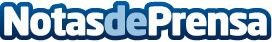 ‘Dos de cada tres personas no reconocen un anuncio en Google cuando lo ven’, afirman en TusIdeasLas diferencias entre los resultados orgánicos y los anuncios patrocinados en Google nunca han sido tan sutiles como son en la actualidad. Datos de contacto:TusIdeashttps://www.tusideas.es/915 227 148Nota de prensa publicada en: https://www.notasdeprensa.es/dos-de-cada-tres-personas-no-reconocen-un_1 Categorias: Nacional Telecomunicaciones Marketing E-Commerce http://www.notasdeprensa.es